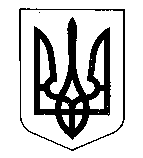 МІНІСТЕРСТВО ФІНАНСІВ УКРАЇНИНАКАЗ  від 24 листопада 2022 року            Київ                                   № 394              Зареєстрований в Міністерстві юстиції України09 грудня 2022 року № 1562/38898 Про внесення змін до наказу Міністерства фінансів України від 19 червня 2015 року № 578Відповідно до пункту 94 розділу І Закону України від 30 листопада 2021 року № 1914-ІХ «Про внесення змін до Податкового кодексу України та інших законодавчих актів України щодо забезпечення збалансованості бюджетних надходжень» та підпункту 5 пункту 4 Положення про Міністерство фінансів України, затвердженого постановою Кабінету Міністрів України від 20 серпня 2014 року № 375,НАКАЗУЮ:1. Внести зміни до:форми податкової декларації платника єдиного податку – фізичної особи – підприємця, затвердженої наказом Міністерства фінансів України від 19 червня 2015 року № 578, зареєстрованим у Міністерстві юстиції України 07 липня 2015 року за № 799/27244 (у редакції наказу Міністерства фінансів України від 09 грудня 2020 року № 752), виклавши її у новій редакції, що додається;форми податкової декларації платника єдиного податку третьої групи (юридичної особи), затвердженої наказом Міністерства фінансів України від 19 червня 2015 року № 578, зареєстрованим у Міністерстві юстиції України 07 липня 2015 року за № 799/27244, виклавши її у новій редакції, що додається;форми податкової декларації платника єдиного податку четвертої групи, затвердженої наказом Міністерства фінансів України від 19 червня 2015 року № 578, зареєстрованим у Міністерстві юстиції України 07 липня 2015 року за № 799/27244 (у редакції наказу Міністерства фінансів України від 09 грудня 2020 року № 752), виклавши її у новій редакції, що додається.Департаменту податкової політики Міністерства фінансів України в установленому порядку забезпечити:подання цього наказу на державну реєстрацію до Міністерства юстиції України;оприлюднення цього наказу.Цей наказ набирає чинності з дня його офіційного опублікування.Контроль за виконанням цього наказу покласти на заступника Міністра фінансів України Воробей С. І. та Голову Державної податкової служби України. Міністр 					          	                          Сергій МАРЧЕНКО